                             РЕПУБЛИКА СРБИЈА                    тек.рачун: 840-161640-14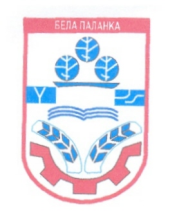                       ОПШТИНА БЕЛА ПАЛАНКА	                      ПИБ: 100822027                                 Карађорђева 28                               Тел: +381 18/855-023                                                Бела Паланка                                                                          855-111                                                                                                                                          Фах: +381 18/855-188                                                                                                                                                                         www.belapalanka.org.rsОПШТИНА БЕЛА ПАЛАНКА		                                			Број: _Службено_						Датум: 14.10.2020.											БЕЛА ПАЛАНКА			ОБАВЕШТЕЊЕ  ЗА  ЈАВНОСТПоштовани грађани,Обавештавамо Вас да је општина Бела Паланка –надлежно одељење сачинило Нацрт Одлуке  о буџету ѕа 2021.год. у складу са буџетским календаром и да нас у другој половини октобра  очекује 	организација  буџетског форума  на коме се представљају резултати анкете и Нацрт Одлуке о буџету и спроводи јавна расправа на тему буџетских прихода и локалног економског развоја и другим темама укупног развоја општине.Закључци са  буџетског форума, као и резултати анализе упитника/анкете биће саставни део образложења нацрта/предлога Одлуке о буџету општине Бела Паланка за 2021.год.										Начелник Одељења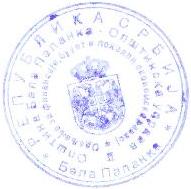 	Соња Ђођевић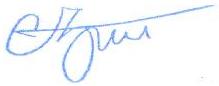 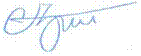 